GovernanceDirectorsSouth Pennine Academies is the legal entity of the Huddersfield Horizon SCITT partnership. The Director of the Partnership meets monthly with the Accounting Officer/CEO of the Trust who then reports regularly to the Trust’s Directors. The Director of the partnership attends Trustee meetings bi-annually to report to the Directors on the progress and evaluation of the provision. Please refer to the MEMAT website for explicit information about the Board of Trustees. Steering GroupThe Steering Group is formed with representatives from all partnership schools; including: Headteachers; Professional Mentors and Mentors. The Steering group facilitates the strategic development of the collaborative partnership; monitors the progress and achievements of the partnership at a high level and ensures that the partnership is compliant with the ITT criteria.Quality Assurance CommitteeThe Quality Assurance committee includes representatives from the partnership schools. Their terms of reference are to:monitor the quality of the provision ensuring that it is outstanding in-order to lead to outstanding trainee outcomes quality assure the assessment judgements made on the trainees in-order to standardize the assessment procedures  ensure consistency across the provision. The Quality Assurance Committee reports to the Steering group on evaluations made by the data analysed.Appeals Group The Appeals Group will consist of three members selected from:The Board of DirectorsThe Accounting Officer The SCITT Steering Group-Strategic partnersHeadteachers or their representatives Subject FacilitatorsSubject Visiting TutorsThe chair of the Appeals Panel will be the SCITT Accounting Officer unless the applicant is connected to the school of the Accounting Officer. In such circumstances a member of the three person panel will be appointed. The Appeals Group has the authority to deal with appeals against the decisions of the interview panel.External AssessorThe external assessor will be employed to evaluate the provision and to validate and/or challenge the partnership’s self-evaluation and improvement plan; thus leading to clear targeted intervention and improved outcomes for trainees and students.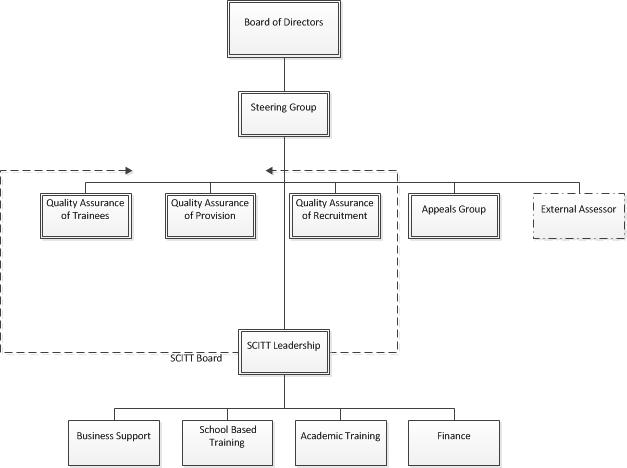 